ITENARÁRIOS – LINHAS DE ÔNIBUS (FORTALEZA/CE)SENTIDO UFC – CAMPUS BENFICA  – BEIRA-MAR (IDA)Linhas:012- Circular II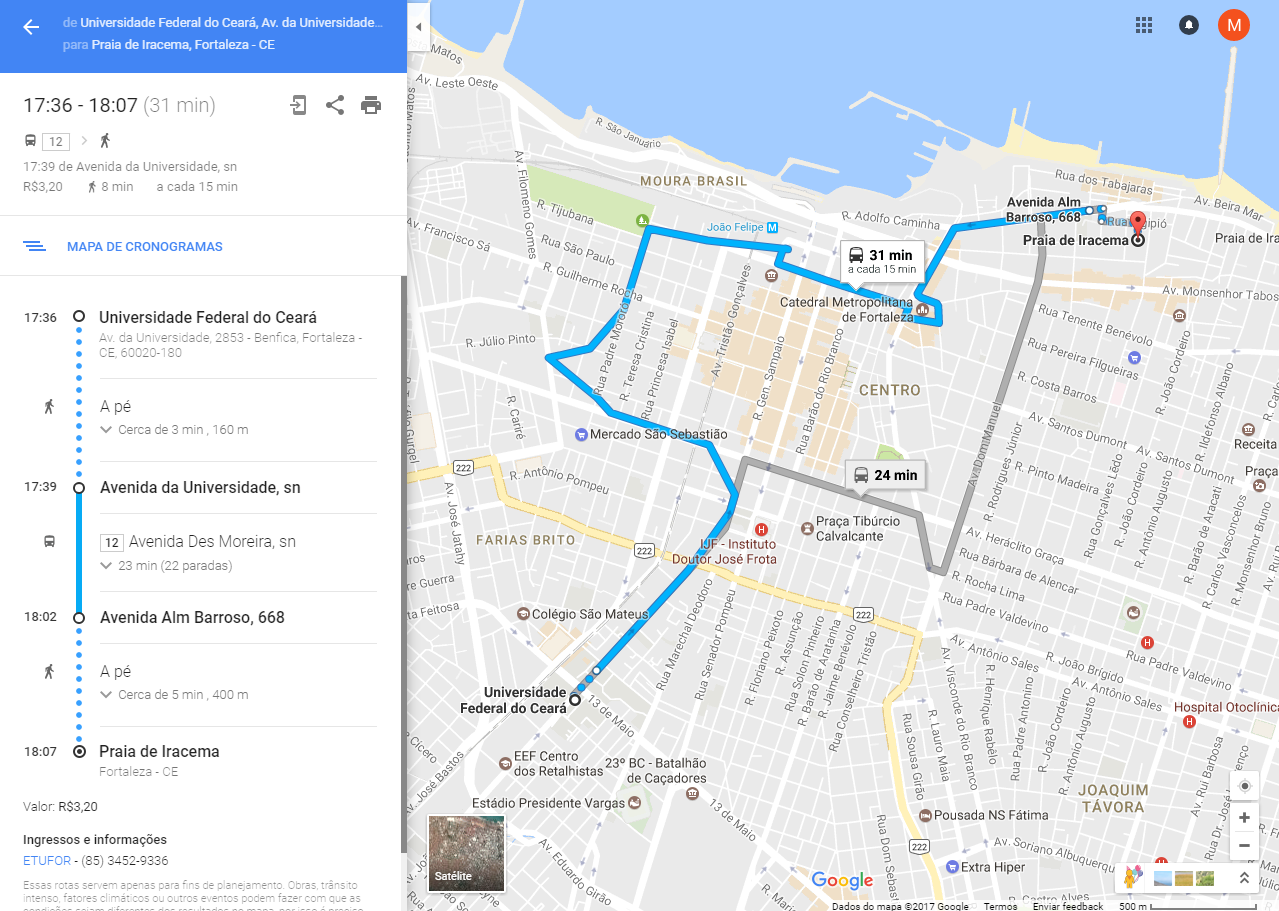 077- Parangaba/Mucuripe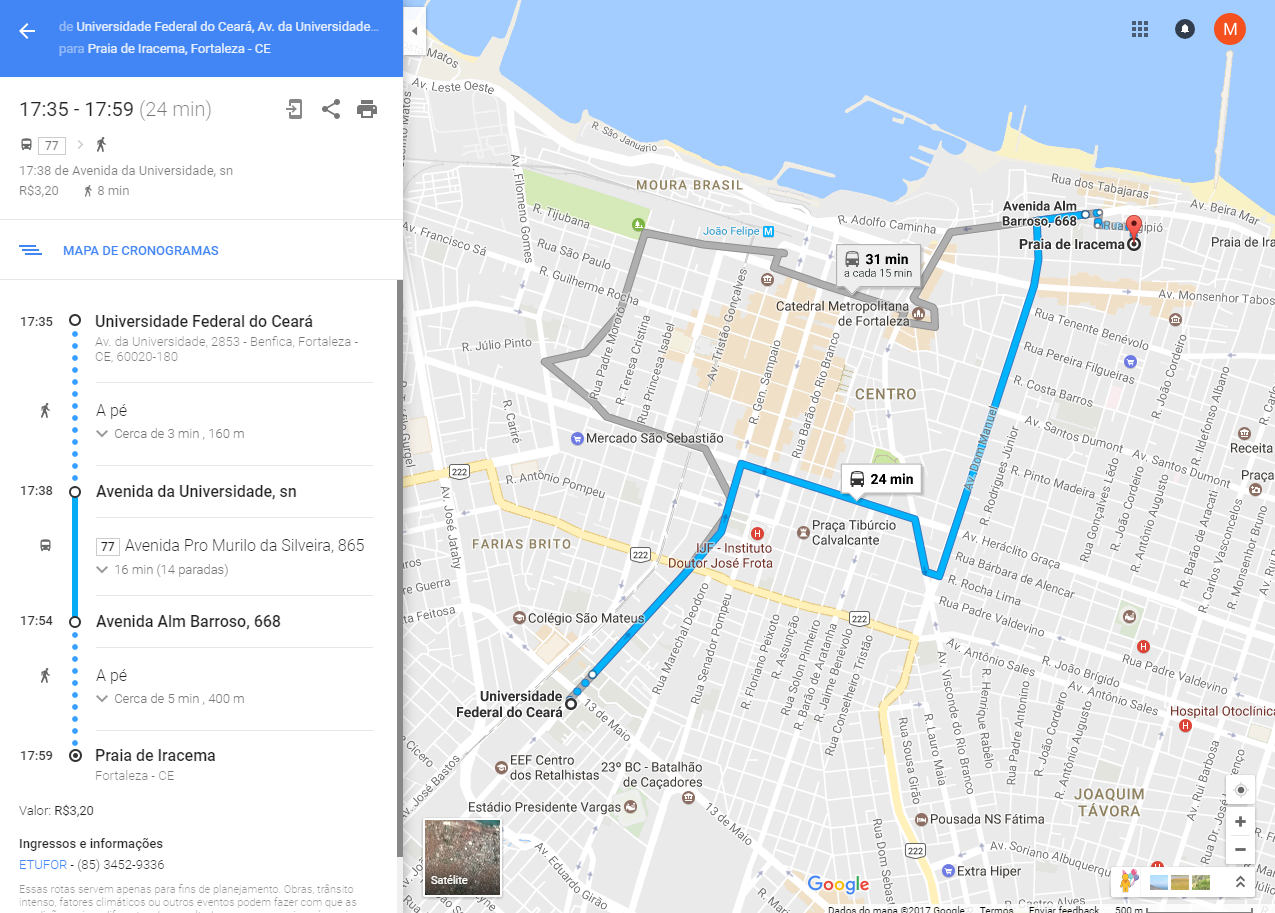 SENTIDO BEIRA-MAR - CAMPUS BENFICA (IDA)Linhas:  011-Circular I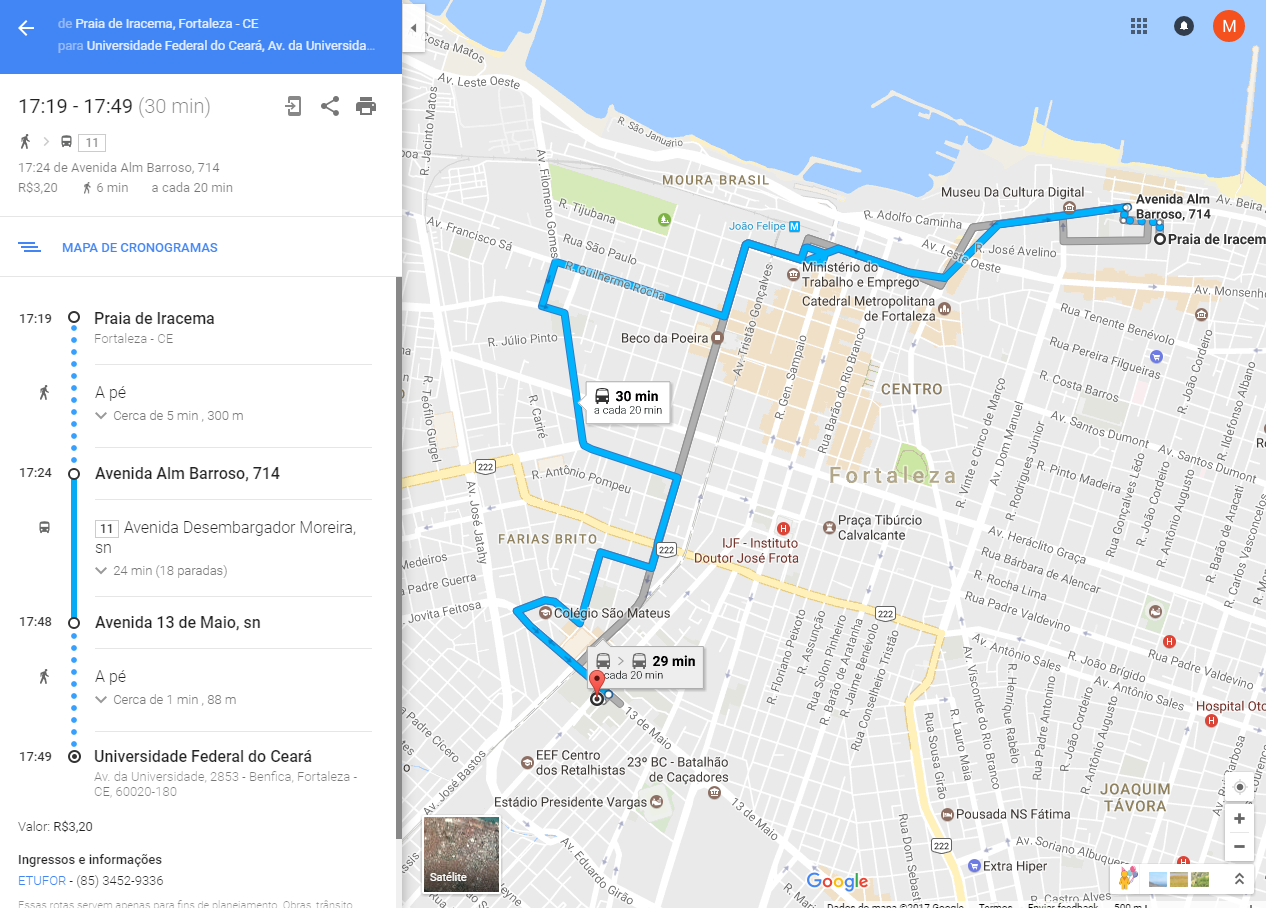 077 - Mucuripe/Parangaba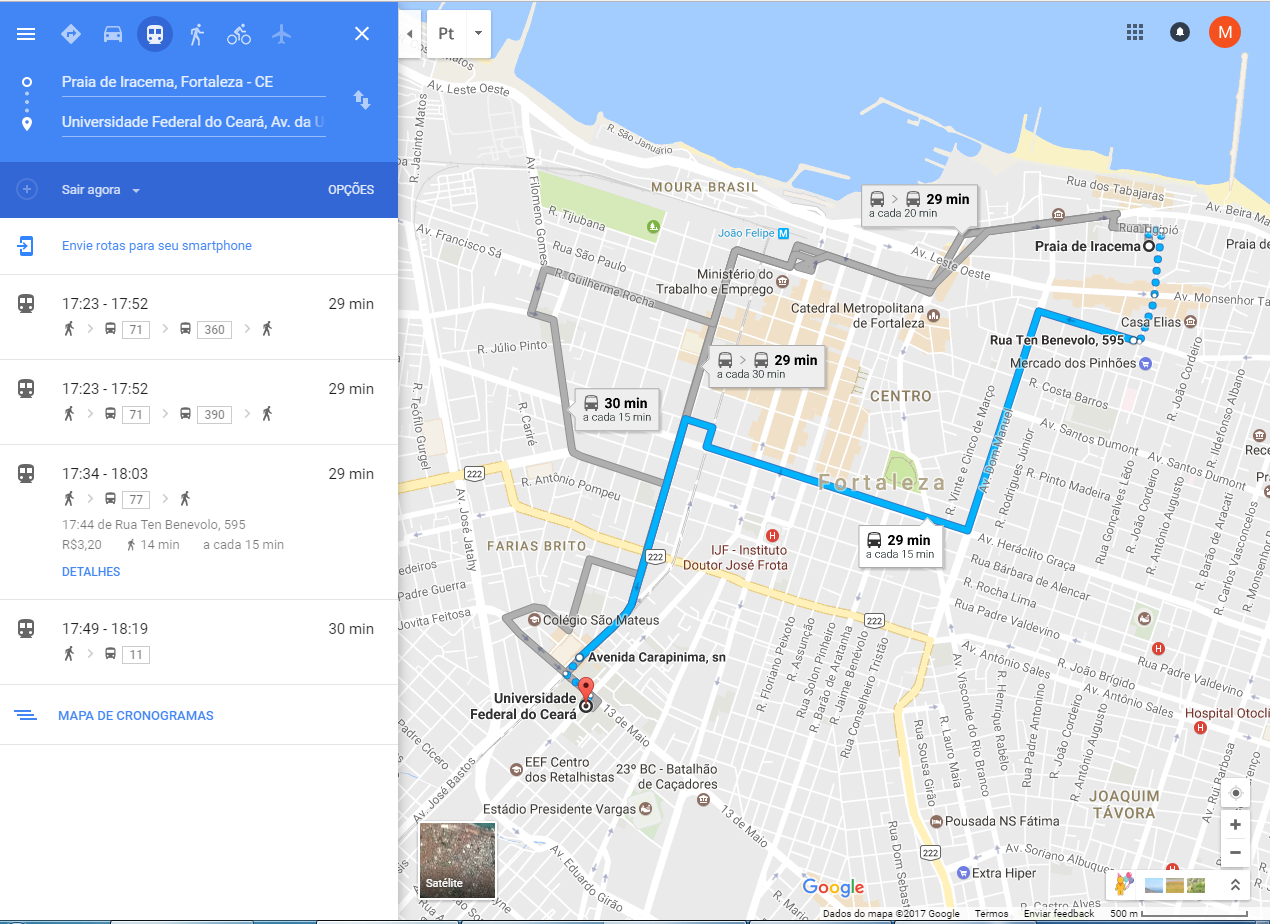 